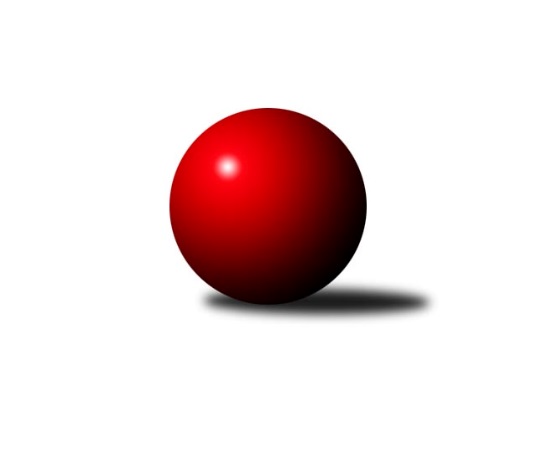 Č.1Ročník 2018/2019	29.5.2024 Jihomoravský KP1 jih 2018/2019Statistika 1. kolaTabulka družstev:		družstvo	záp	výh	rem	proh	skore	sety	průměr	body	plné	dorážka	chyby	1.	SK Podlužan Prušánky B	1	1	0	0	7.0 : 1.0 	(7.0 : 5.0)	2716	2	1819	897	15	2.	TJ Jiskra Kyjov	1	1	0	0	7.0 : 1.0 	(7.0 : 5.0)	2563	2	1762	801	22	3.	KK Vyškov C	1	1	0	0	6.0 : 2.0 	(9.0 : 3.0)	2759	2	1836	923	32	4.	SK Podlužan Prušánky C	1	1	0	0	5.0 : 3.0 	(5.0 : 7.0)	2638	2	1794	844	35	5.	TJ Sokol Šanov B	1	0	1	0	4.0 : 4.0 	(6.0 : 6.0)	2437	1	1691	746	48	6.	KK Sokol Litenčice	1	0	1	0	4.0 : 4.0 	(6.0 : 6.0)	2337	1	1643	694	65	7.	TJ Sokol Vracov B	1	0	0	1	3.0 : 5.0 	(7.0 : 5.0)	2606	0	1791	815	34	8.	TJ Sokol Vážany	1	0	0	1	2.0 : 6.0 	(3.0 : 9.0)	2640	0	1816	824	38	9.	TJ Lokomotiva Valtice B	1	0	0	1	1.0 : 7.0 	(5.0 : 7.0)	2578	0	1789	789	52	10.	KC Hodonín	1	0	0	1	1.0 : 7.0 	(5.0 : 7.0)	2427	0	1732	695	57Tabulka doma:		družstvo	záp	výh	rem	proh	skore	sety	průměr	body	maximum	minimum	1.	SK Podlužan Prušánky B	1	1	0	0	7.0 : 1.0 	(7.0 : 5.0)	2716	2	2716	2716	2.	TJ Jiskra Kyjov	1	1	0	0	7.0 : 1.0 	(7.0 : 5.0)	2563	2	2563	2563	3.	KK Vyškov C	1	1	0	0	6.0 : 2.0 	(9.0 : 3.0)	2759	2	2759	2759	4.	TJ Sokol Šanov B	1	0	1	0	4.0 : 4.0 	(6.0 : 6.0)	2437	1	2437	2437	5.	KK Sokol Litenčice	0	0	0	0	0.0 : 0.0 	(0.0 : 0.0)	0	0	0	0	6.	TJ Lokomotiva Valtice B	0	0	0	0	0.0 : 0.0 	(0.0 : 0.0)	0	0	0	0	7.	SK Podlužan Prušánky C	0	0	0	0	0.0 : 0.0 	(0.0 : 0.0)	0	0	0	0	8.	TJ Sokol Vážany	0	0	0	0	0.0 : 0.0 	(0.0 : 0.0)	0	0	0	0	9.	KC Hodonín	0	0	0	0	0.0 : 0.0 	(0.0 : 0.0)	0	0	0	0	10.	TJ Sokol Vracov B	1	0	0	1	3.0 : 5.0 	(7.0 : 5.0)	2606	0	2606	2606Tabulka venku:		družstvo	záp	výh	rem	proh	skore	sety	průměr	body	maximum	minimum	1.	SK Podlužan Prušánky C	1	1	0	0	5.0 : 3.0 	(5.0 : 7.0)	2638	2	2638	2638	2.	KK Sokol Litenčice	1	0	1	0	4.0 : 4.0 	(6.0 : 6.0)	2337	1	2337	2337	3.	KK Vyškov C	0	0	0	0	0.0 : 0.0 	(0.0 : 0.0)	0	0	0	0	4.	TJ Sokol Šanov B	0	0	0	0	0.0 : 0.0 	(0.0 : 0.0)	0	0	0	0	5.	TJ Jiskra Kyjov	0	0	0	0	0.0 : 0.0 	(0.0 : 0.0)	0	0	0	0	6.	TJ Sokol Vracov B	0	0	0	0	0.0 : 0.0 	(0.0 : 0.0)	0	0	0	0	7.	SK Podlužan Prušánky B	0	0	0	0	0.0 : 0.0 	(0.0 : 0.0)	0	0	0	0	8.	TJ Sokol Vážany	1	0	0	1	2.0 : 6.0 	(3.0 : 9.0)	2640	0	2640	2640	9.	TJ Lokomotiva Valtice B	1	0	0	1	1.0 : 7.0 	(5.0 : 7.0)	2578	0	2578	2578	10.	KC Hodonín	1	0	0	1	1.0 : 7.0 	(5.0 : 7.0)	2427	0	2427	2427Tabulka podzimní části:		družstvo	záp	výh	rem	proh	skore	sety	průměr	body	doma	venku	1.	SK Podlužan Prušánky B	1	1	0	0	7.0 : 1.0 	(7.0 : 5.0)	2716	2 	1 	0 	0 	0 	0 	0	2.	TJ Jiskra Kyjov	1	1	0	0	7.0 : 1.0 	(7.0 : 5.0)	2563	2 	1 	0 	0 	0 	0 	0	3.	KK Vyškov C	1	1	0	0	6.0 : 2.0 	(9.0 : 3.0)	2759	2 	1 	0 	0 	0 	0 	0	4.	SK Podlužan Prušánky C	1	1	0	0	5.0 : 3.0 	(5.0 : 7.0)	2638	2 	0 	0 	0 	1 	0 	0	5.	TJ Sokol Šanov B	1	0	1	0	4.0 : 4.0 	(6.0 : 6.0)	2437	1 	0 	1 	0 	0 	0 	0	6.	KK Sokol Litenčice	1	0	1	0	4.0 : 4.0 	(6.0 : 6.0)	2337	1 	0 	0 	0 	0 	1 	0	7.	TJ Sokol Vracov B	1	0	0	1	3.0 : 5.0 	(7.0 : 5.0)	2606	0 	0 	0 	1 	0 	0 	0	8.	TJ Sokol Vážany	1	0	0	1	2.0 : 6.0 	(3.0 : 9.0)	2640	0 	0 	0 	0 	0 	0 	1	9.	TJ Lokomotiva Valtice B	1	0	0	1	1.0 : 7.0 	(5.0 : 7.0)	2578	0 	0 	0 	0 	0 	0 	1	10.	KC Hodonín	1	0	0	1	1.0 : 7.0 	(5.0 : 7.0)	2427	0 	0 	0 	0 	0 	0 	1Tabulka jarní části:		družstvo	záp	výh	rem	proh	skore	sety	průměr	body	doma	venku	1.	KK Vyškov C	0	0	0	0	0.0 : 0.0 	(0.0 : 0.0)	0	0 	0 	0 	0 	0 	0 	0 	2.	TJ Sokol Šanov B	0	0	0	0	0.0 : 0.0 	(0.0 : 0.0)	0	0 	0 	0 	0 	0 	0 	0 	3.	SK Podlužan Prušánky B	0	0	0	0	0.0 : 0.0 	(0.0 : 0.0)	0	0 	0 	0 	0 	0 	0 	0 	4.	KK Sokol Litenčice	0	0	0	0	0.0 : 0.0 	(0.0 : 0.0)	0	0 	0 	0 	0 	0 	0 	0 	5.	TJ Jiskra Kyjov	0	0	0	0	0.0 : 0.0 	(0.0 : 0.0)	0	0 	0 	0 	0 	0 	0 	0 	6.	TJ Lokomotiva Valtice B	0	0	0	0	0.0 : 0.0 	(0.0 : 0.0)	0	0 	0 	0 	0 	0 	0 	0 	7.	SK Podlužan Prušánky C	0	0	0	0	0.0 : 0.0 	(0.0 : 0.0)	0	0 	0 	0 	0 	0 	0 	0 	8.	TJ Sokol Vážany	0	0	0	0	0.0 : 0.0 	(0.0 : 0.0)	0	0 	0 	0 	0 	0 	0 	0 	9.	KC Hodonín	0	0	0	0	0.0 : 0.0 	(0.0 : 0.0)	0	0 	0 	0 	0 	0 	0 	0 	10.	TJ Sokol Vracov B	0	0	0	0	0.0 : 0.0 	(0.0 : 0.0)	0	0 	0 	0 	0 	0 	0 	0 Zisk bodů pro družstvo:		jméno hráče	družstvo	body	zápasy	v %	dílčí body	sety	v %	1.	Petr Matuška 	KK Vyškov C 	1	/	1	(100%)	2	/	2	(100%)	2.	Břetislav Láník 	KK Vyškov C 	1	/	1	(100%)	2	/	2	(100%)	3.	Roman Blažek 	KK Sokol Litenčice 	1	/	1	(100%)	2	/	2	(100%)	4.	Karel Mecl 	KC Hodonín 	1	/	1	(100%)	2	/	2	(100%)	5.	Ladislav Kacetl 	TJ Sokol Šanov B 	1	/	1	(100%)	2	/	2	(100%)	6.	Tomáš Jelínek 	KK Vyškov C 	1	/	1	(100%)	2	/	2	(100%)	7.	Milan Svačina 	KK Vyškov C 	1	/	1	(100%)	2	/	2	(100%)	8.	Radek Vrška 	TJ Sokol Šanov B 	1	/	1	(100%)	2	/	2	(100%)	9.	Milan Kochaníček 	KK Sokol Litenčice 	1	/	1	(100%)	2	/	2	(100%)	10.	Radim Kroupa 	TJ Sokol Vážany 	1	/	1	(100%)	2	/	2	(100%)	11.	Martin Tesařík 	SK Podlužan Prušánky B 	1	/	1	(100%)	2	/	2	(100%)	12.	Antonín Svozil st.	TJ Jiskra Kyjov 	1	/	1	(100%)	2	/	2	(100%)	13.	Antonín Svozil ml.	TJ Jiskra Kyjov 	1	/	1	(100%)	2	/	2	(100%)	14.	Jan Herzán 	TJ Lokomotiva Valtice B 	1	/	1	(100%)	2	/	2	(100%)	15.	Jiří Lauko 	SK Podlužan Prušánky C 	1	/	1	(100%)	2	/	2	(100%)	16.	Alena Kristová 	SK Podlužan Prušánky B 	1	/	1	(100%)	2	/	2	(100%)	17.	Vítězslav Nejedlík 	TJ Sokol Vracov B 	1	/	1	(100%)	2	/	2	(100%)	18.	Jaroslav Konečný 	TJ Sokol Vracov B 	1	/	1	(100%)	2	/	2	(100%)	19.	Josef Kamenišťák 	TJ Sokol Vážany 	1	/	1	(100%)	1	/	2	(50%)	20.	Jitka Šimková 	SK Podlužan Prušánky B 	1	/	1	(100%)	1	/	2	(50%)	21.	Michal Pálka 	SK Podlužan Prušánky B 	1	/	1	(100%)	1	/	2	(50%)	22.	Pavel Flamík 	SK Podlužan Prušánky B 	1	/	1	(100%)	1	/	2	(50%)	23.	Tomáš Slížek 	SK Podlužan Prušánky C 	1	/	1	(100%)	1	/	2	(50%)	24.	Zdeněk Hosaja 	SK Podlužan Prušánky C 	1	/	1	(100%)	1	/	2	(50%)	25.	Monika Zapletalová 	KK Sokol Litenčice 	1	/	1	(100%)	1	/	2	(50%)	26.	Vít Mišurec 	TJ Jiskra Kyjov 	1	/	1	(100%)	1	/	2	(50%)	27.	Radek Jurčík 	TJ Jiskra Kyjov 	1	/	1	(100%)	1	/	2	(50%)	28.	Martin Bílek 	TJ Sokol Vracov B 	1	/	1	(100%)	1	/	2	(50%)	29.	Lenka Štěrbová 	KK Sokol Litenčice 	1	/	1	(100%)	1	/	2	(50%)	30.	Ludvík Kuhn 	TJ Jiskra Kyjov 	1	/	1	(100%)	1	/	2	(50%)	31.	Karel Saidl 	TJ Sokol Šanov B 	0	/	1	(0%)	1	/	2	(50%)	32.	Jan Goliáš 	TJ Sokol Vracov B 	0	/	1	(0%)	1	/	2	(50%)	33.	Filip Benada 	SK Podlužan Prušánky C 	0	/	1	(0%)	1	/	2	(50%)	34.	Jiří Dluhoš 	TJ Sokol Vracov B 	0	/	1	(0%)	1	/	2	(50%)	35.	František Hél 	TJ Sokol Šanov B 	0	/	1	(0%)	1	/	2	(50%)	36.	Miloslav Krejčí 	KK Vyškov C 	0	/	1	(0%)	1	/	2	(50%)	37.	Pavel Slavík 	KC Hodonín 	0	/	1	(0%)	1	/	2	(50%)	38.	Roman Krůza 	TJ Lokomotiva Valtice B 	0	/	1	(0%)	1	/	2	(50%)	39.	Vladimír Čech 	TJ Lokomotiva Valtice B 	0	/	1	(0%)	1	/	2	(50%)	40.	Jaromír Sedláček 	TJ Lokomotiva Valtice B 	0	/	1	(0%)	1	/	2	(50%)	41.	Radovan Kadlec 	KC Hodonín 	0	/	1	(0%)	1	/	2	(50%)	42.	Jiří Kunz 	KC Hodonín 	0	/	1	(0%)	1	/	2	(50%)	43.	Dušan Zahradník 	TJ Sokol Vážany 	0	/	1	(0%)	0	/	2	(0%)	44.	Jan Beneš 	TJ Lokomotiva Valtice B 	0	/	1	(0%)	0	/	2	(0%)	45.	Ivan Torony 	TJ Sokol Šanov B 	0	/	1	(0%)	0	/	2	(0%)	46.	Libor Kuja 	SK Podlužan Prušánky C 	0	/	1	(0%)	0	/	2	(0%)	47.	Josef Vařák 	TJ Lokomotiva Valtice B 	0	/	1	(0%)	0	/	2	(0%)	48.	Ladislav Vališ 	SK Podlužan Prušánky C 	0	/	1	(0%)	0	/	2	(0%)	49.	Sára Zálešáková 	SK Podlužan Prušánky B 	0	/	1	(0%)	0	/	2	(0%)	50.	Petr Sedláček 	TJ Sokol Vážany 	0	/	1	(0%)	0	/	2	(0%)	51.	Pavel Polanský st.	TJ Sokol Vracov B 	0	/	1	(0%)	0	/	2	(0%)	52.	Štěpán Kříž 	KC Hodonín 	0	/	1	(0%)	0	/	2	(0%)	53.	Michal Zdražil 	KC Hodonín 	0	/	1	(0%)	0	/	2	(0%)	54.	Jozef Kamenišťák 	TJ Sokol Vážany 	0	/	1	(0%)	0	/	2	(0%)	55.	Jan Klimentík 	TJ Sokol Šanov B 	0	/	1	(0%)	0	/	2	(0%)	56.	Roman Klvaň 	TJ Jiskra Kyjov 	0	/	1	(0%)	0	/	2	(0%)	57.	Pavel Posolda 	KK Sokol Litenčice 	0	/	1	(0%)	0	/	2	(0%)	58.	Josef Smažinka 	KK Sokol Litenčice 	0	/	1	(0%)	0	/	2	(0%)Průměry na kuželnách:		kuželna	průměr	plné	dorážka	chyby	výkon na hráče	1.	KK Vyškov, 1-4	2699	1826	873	35.0	(449.9)	2.	Prušánky (dvoudráha), 1-2	2647	1804	843	33.5	(441.2)	3.	TJ Sokol Vracov, 1-6	2622	1792	829	34.5	(437.0)	4.	Kyjov, 1-2	2495	1747	748	39.5	(415.8)	5.	Šanov, 1-4	2387	1667	720	56.5	(397.8)Nejlepší výkony na kuželnách:KK Vyškov, 1-4KK Vyškov C	2759	1. kolo	Petr Matuška 	KK Vyškov C	499	1. koloTJ Sokol Vážany	2640	1. kolo	Josef Kamenišťák 	TJ Sokol Vážany	473	1. kolo		. kolo	Miloslav Krejčí 	KK Vyškov C	465	1. kolo		. kolo	Tomáš Jelínek 	KK Vyškov C	465	1. kolo		. kolo	Břetislav Láník 	KK Vyškov C	462	1. kolo		. kolo	Radim Kroupa 	TJ Sokol Vážany	459	1. kolo		. kolo	Milan Svačina 	KK Vyškov C	455	1. kolo		. kolo	Dušan Zahradník 	TJ Sokol Vážany	438	1. kolo		. kolo	Jozef Kamenišťák 	TJ Sokol Vážany	432	1. kolo		. kolo	Petr Sedláček 	TJ Sokol Vážany	425	1. koloPrušánky (dvoudráha), 1-2SK Podlužan Prušánky B	2716	1. kolo	Pavel Flamík 	SK Podlužan Prušánky B	480	1. koloTJ Lokomotiva Valtice B	2578	1. kolo	Vladimír Čech 	TJ Lokomotiva Valtice B	465	1. kolo		. kolo	Jitka Šimková 	SK Podlužan Prušánky B	462	1. kolo		. kolo	Alena Kristová 	SK Podlužan Prušánky B	454	1. kolo		. kolo	Martin Tesařík 	SK Podlužan Prušánky B	450	1. kolo		. kolo	Jan Herzán 	TJ Lokomotiva Valtice B	448	1. kolo		. kolo	Jaromír Sedláček 	TJ Lokomotiva Valtice B	444	1. kolo		. kolo	Michal Pálka 	SK Podlužan Prušánky B	441	1. kolo		. kolo	Sára Zálešáková 	SK Podlužan Prušánky B	429	1. kolo		. kolo	Josef Vařák 	TJ Lokomotiva Valtice B	421	1. koloTJ Sokol Vracov, 1-6SK Podlužan Prušánky C	2638	1. kolo	Zdeněk Hosaja 	SK Podlužan Prušánky C	465	1. koloTJ Sokol Vracov B	2606	1. kolo	Tomáš Slížek 	SK Podlužan Prušánky C	463	1. kolo		. kolo	Martin Bílek 	TJ Sokol Vracov B	448	1. kolo		. kolo	Jaroslav Konečný 	TJ Sokol Vracov B	447	1. kolo		. kolo	Vítězslav Nejedlík 	TJ Sokol Vracov B	444	1. kolo		. kolo	Jiří Lauko 	SK Podlužan Prušánky C	438	1. kolo		. kolo	Filip Benada 	SK Podlužan Prušánky C	432	1. kolo		. kolo	Jan Goliáš 	TJ Sokol Vracov B	429	1. kolo		. kolo	Jiří Dluhoš 	TJ Sokol Vracov B	424	1. kolo		. kolo	Libor Kuja 	SK Podlužan Prušánky C	420	1. koloKyjov, 1-2TJ Jiskra Kyjov	2563	1. kolo	Antonín Svozil st.	TJ Jiskra Kyjov	460	1. koloKC Hodonín	2427	1. kolo	Karel Mecl 	KC Hodonín	449	1. kolo		. kolo	Antonín Svozil ml.	TJ Jiskra Kyjov	444	1. kolo		. kolo	Vít Mišurec 	TJ Jiskra Kyjov	433	1. kolo		. kolo	Ludvík Kuhn 	TJ Jiskra Kyjov	428	1. kolo		. kolo	Jiří Kunz 	KC Hodonín	410	1. kolo		. kolo	Pavel Slavík 	KC Hodonín	410	1. kolo		. kolo	Radek Jurčík 	TJ Jiskra Kyjov	406	1. kolo		. kolo	Radovan Kadlec 	KC Hodonín	404	1. kolo		. kolo	Roman Klvaň 	TJ Jiskra Kyjov	392	1. koloŠanov, 1-4TJ Sokol Šanov B	2437	1. kolo	Radek Vrška 	TJ Sokol Šanov B	462	1. koloKK Sokol Litenčice	2337	1. kolo	Monika Zapletalová 	KK Sokol Litenčice	425	1. kolo		. kolo	Karel Saidl 	TJ Sokol Šanov B	420	1. kolo		. kolo	Ladislav Kacetl 	TJ Sokol Šanov B	413	1. kolo		. kolo	Lenka Štěrbová 	KK Sokol Litenčice	405	1. kolo		. kolo	Roman Blažek 	KK Sokol Litenčice	404	1. kolo		. kolo	Milan Kochaníček 	KK Sokol Litenčice	395	1. kolo		. kolo	Ivan Torony 	TJ Sokol Šanov B	393	1. kolo		. kolo	František Hél 	TJ Sokol Šanov B	384	1. kolo		. kolo	Jan Klimentík 	TJ Sokol Šanov B	365	1. koloČetnost výsledků:	7.0 : 1.0	2x	6.0 : 2.0	1x	4.0 : 4.0	1x	3.0 : 5.0	1x